Instituto de Educação Infantil e JuvenilPrimavera, 2020. Londrina, ___ de Novembro.Nome: ____________________________________ Turma: ____________Área do conhecimento: Educação Física | Professor: LeandroEducação Física – Lutas 3Olá pessoal! Hoje vamos avançar no Muay Thai continuando a fazer exercícios relacionados a um dos conteúdos estruturantes da Educação Física - Lutas. Lembre de fazer as devidas adaptações e respeitar o seu corpo e seus limites físicos. https://www.youtube.com/watch?v=Qx6-DkSjVGA -   https://www.youtube.com/watch?v=65vyZJHVCEo 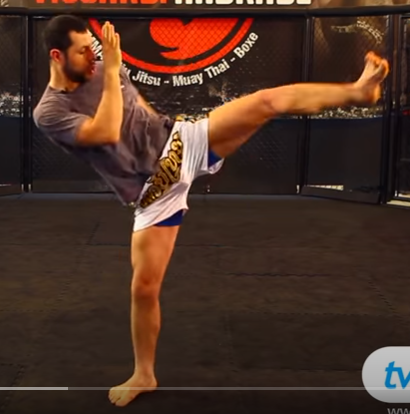 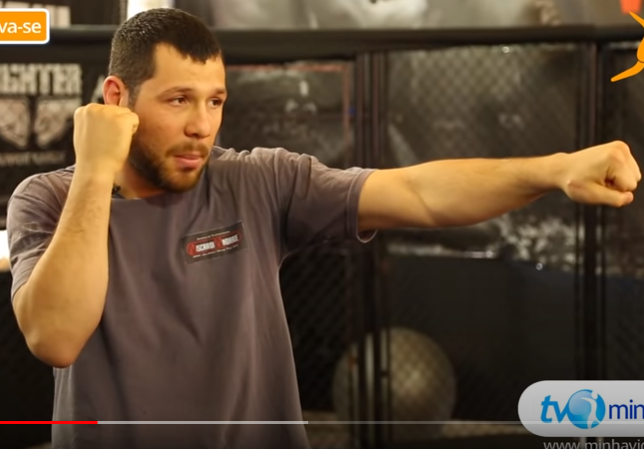 2) Se você tem o local e a possibilidade de correr ou pedalar para fazer a parte aeróbica da aula: 5-10 min de corrida ritmo leve-moderado.-Qualquer dúvida mande no grupo do Hangouts (ou no privado leandro.ieijf2@gmail.com) - Escreva aqui (ou nos comentários no Classroom) seu relato da atividade com detalhes sua D.P.O.____________________________________________________________________________________________________________________________________________________________________________________________________________________________________________________________________________________________________________